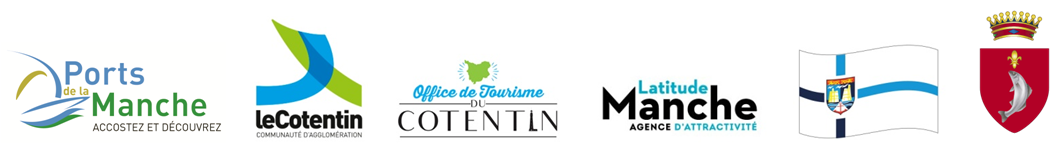 ANALYSE TOURISTIQUE PORTS DE LA MANCHE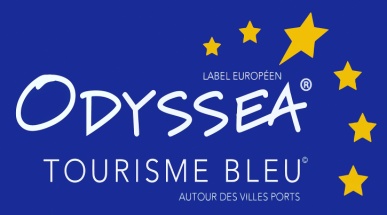 La fiche Identité Touristique du Port de Plaisance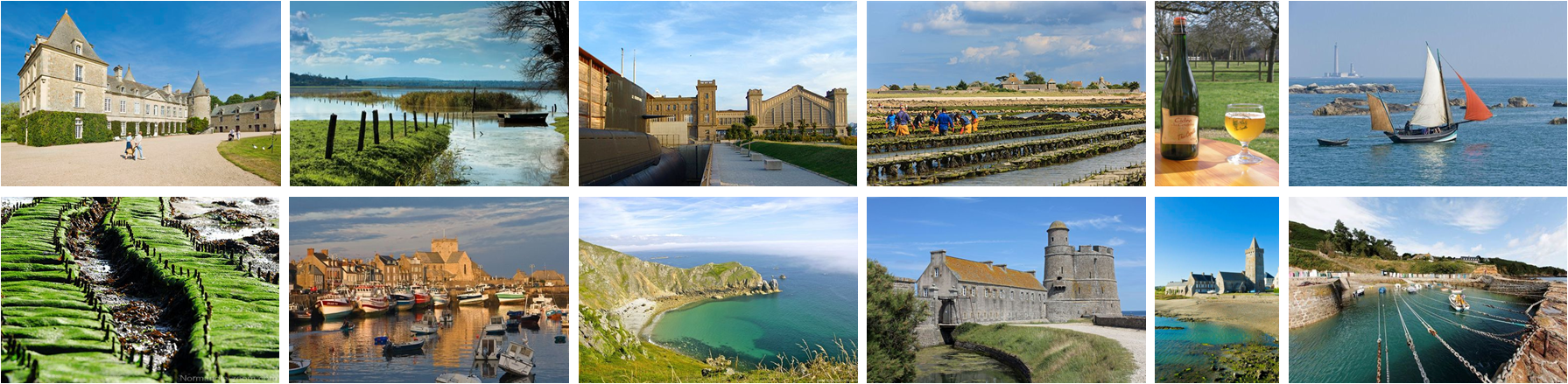 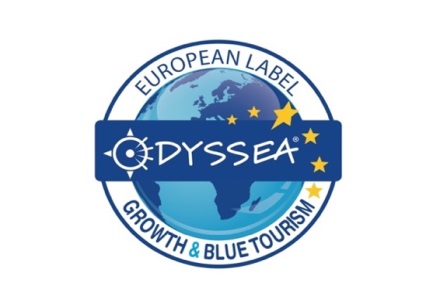 DANS LE LABEL DES DESTINATIONS BLEUES D’EXCELLENCE, DURABLES ET DE HAUTE QUALITEPort de plaisanceInformations portuairesLes clientèlesOrigine des clientèles : nature et pourcentageLe séjour en escale - Durée et TypologieDéfinir les pourcentagesLe séjour en escale – PériodesDonner la fréquentation et/ou  les pourcentagesLes dépensesLa nature des demandes d’information à la capitainerieLes moyens de locomotion sur placeDéfinir le pourcentageMERCI DE VOTRE PARTICIPATION !Si vous avez des questions, n’hésitez pas à contacter : Référent technique : Cyril Pradelles – cyril.odyssea@gmail.com  Tel. (0)6 15 20 45 10Coordination : Christine Stefanini – stefanini.odyssea@gmail.com Tel. (0)6 08 90 87 59Nom du port de plaisanceBarfleur, port d’échouageNom du référent  ayant rempli le questionnaireCorinne TalhouarneMailsaint-vaast@ports-manche.frTéléphone02 33 23 61 00Nombre de places au port :125 mouillages sur corps morts et chaîne mèreNombre de places en escales :3Nombre d’escales / an :Nombre d’escales / croisières :Taux d’occupation des bateaux en résidence :Typologie des bateaux en escale :Typologie des bateaux en résidence :Bateaux de pêcheTypologie des bateaux de croisières : France (pourcentage total et Top 3 des provenances françaises)France (pourcentage total et Top 3 des provenances françaises)MancheBretagnePicardie NordEurope (pourcentage total et Top 3 des provenances européennes)Europe (pourcentage total et Top 3 des provenances européennes)Royaume Unis Pays BasBelgiqueAutres (pourcentage total et Top 3 des autres provenances)Autres (pourcentage total et Top 3 des autres provenances)Catégories socioprofessionnellesCSP+Cadres / ouvriersRetraitésCatégories socioprofessionnellesCatégories d’âgesJeunes – 25 ans25 à 50 ans+ 50 ansCatégories d’âgesTypologiesFamillesCouplesGroupesTypologiesExcursionnistes (clientèle de passage à la journée)Courts séjours (de 1 à 3 jours) Longs séjours (+ 4 jours)90%10%Printemps Eté Automne Hiver 15%70%12%3%Informations complémentaires : quelle période pour quel type de séjour...Taux moyen de dépense journalierFrançaisEtrangersTaux moyen de dépense journalier20 €20 €RestaurationAnimations, évènementiels Balades et randonnéesAutresActivités de loisirs  (Top 3)Randonnée à piedRandonnée à véloActivités nautiquesVisites (Top 3)Visite guidée du village en saisonPhare de GattevillePointe de BarfleurServices (Top 3)MarchéAntiquaire, galerie de peintureVoiture 25%Bus25%Vélo / A pied50%